2019 칭다오한국주간 및 한상지도자대회 개요 및 일정 안내 행사 개요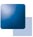  1. 행사명 : 2019 칭다오한국주간 및 한상지도자대회 2. 일시 및 장소 : 2019.9.3.(화)-9.6(금), 4일간 3. 주제 : “협력, 호혜, 공영” 4. 목적 :     ㅇ 칭다오시 기업인과 세계 한상 기업간의 경제 교류 활성화   ㅇ 양국간 인적, 물적 교류 활성화를 통한 우의증진 확산 및 이해도모 5. 주최 : 대한민국주칭다오총영사관, 칭다오시정부 6. 주관 : 칭다오시외판, 청양구정부, 세계한인상공인총연합회, 재청도한국인(상)회 7. 주요행사   ㅇ 한상지도자대회     - 칭다오시장 접견 및 귀빈초청 만찬    - 개막식(한중정부인사, 세계한상 주요인사, 주중대사 등 초청)    - 칭다오시투자설명회 및 경제무역 상담회    - 세계한상지도자회의    - 칭다오시기업-세계한상기업간 협력간담회     - 환영만찬    - 칭다오시 비즈니스 시찰    - 한중발전전략교류협력포럼    - “청양의 날” 행사 (청양투자설명회, 청양구인재초빙투자설명회)  ㅇ 칭다오한국주간    - 한·중 전통 문화공연(태권도시범공연 포함)    - 2019 산동성 대학생 한국어 연극대회    - 2019 한인문화대축제    - 칭다오한국학교 건립기금 조성 바자회 등  ㅇ 행사별 업무분담첨부  1. 일정표(안)      2. 주요행사 계획(안)  일정표(안)    주요행사 계획(안) 1. 개막식     1. 일시 및 장소        ㅇ 일시 : 2019.9.4.(수) 09:00-10:15       ㅇ 장소 : 청양구 홀리데이인호텔     2. 주최 및 주관        ㅇ 주최 : 칭다오시정부, 총영사관        ㅇ 주관 : 칭다오시외판, 청양구정부, 세계한인상공인총연합회, 재청도한국인(상)회     3. 참석자(500여명)       ㅇ 칭다오시정부, 청양구정부, 총영사관, 세계한인상공인총연합회, 한인회, 동포단체 등 관계자              ※ 주요귀빈(잠정) : 한국외교부 인사, 주중대사, 반기문 전 UN 사무총장, 한승수 전 국무총리 등      4. 행사 프로그램       ㅇ 09:00-09:20 한중전통문화공연       ㅇ 09:20-09:30 칭다오시 홍보 동영상 상영       ㅇ 09:30-10:00 개막식(내외귀빈 축사 등)       ㅇ 10:00-10:15 기념촬영  2. 칭다오시 투자설명회 및 경제무역 상담회     1. 일시 및 장소        ㅇ 일시 : 2019.9.4(수) 10:30-11:30       ㅇ 장소 : 청양구 홀리데이인호텔     2. 주관 : 칭다오시상무국, 칭다오시무역촉진회, 청양구정부,               청도한인회     3. 참석자 : 칭다오시정부관계자, 청양구정부관계자, 세계한인상공인총연합회 등     4. 행사 프로그램       ㅇ 칭다오시 설명회, 비즈니스 상담        ㅇ 프로젝트 체결   3. 세계한상지도자회의     1. 일시 및 장소        ㅇ 일시 : 2019.9.4.(수) 14:00-16:00       ㅇ 장소 : 청양구 홀리데이인호텔     2. 주최 및 주관 : 청도한인회(청양구정부 장소제공)     3. 주제 : 한-중(칭다오) 경제교류 교류 강화를 위한 의견교환(잠정)     4. 참석자 : 한상     5. 행사 프로그램       ㅇ 회의 및 의견교환  4. 칭다오시 기업-세계한상기업간 협력간담회     1. 일시 및 장소        ㅇ 일시 : 2019.9.4.(수) 16:30-17:30       ㅇ 장소 : 청양구 홀리데이인호텔     2. 주최 및 주관 : 칭다오시청양구, 청도한인회, 세계한인상공회총연합회      3. 주제 : 칭다오시 기업인과 세계 한상기업간의 경제 교류 활성화를 통한 경제 촉진     4. 참석자 : 칭다오시기업, 한상, 세계한인상공회총연합회 등     5. 행사 프로그램       ㅇ 16:30-17:00 강연(한중 기업가 대표 각 3명)        ㅇ 17:00-17:30 토론 및 의견교환(한중 기업가 대표 각 3명)   5. 환영만찬     1. 일시 및 장소        ㅇ 일시 : 2019.9.4(수) 18:00-20:00       ㅇ 장소 : 청양구 홀리데이인호텔     2. 주최 및 주관        ㅇ 주최 : 칭다오시정부, 총영사관       ㅇ 주관 : 청양구정부, 세계한인상공인총연합회, 청도한인회     3. 참석자 : 칭다오시정부, 청양구정부, 총영사관, 세계한인상공인총연합회, 세계호남경제인연합회, 한국중화총상회, 한국지방기업인, 재청도한국인(상)회, 전중국조선족기업가협회 등      4. 행사 프로그램       ㅇ 만찬       ㅇ 한중전통문화공연   6. “청양의 날”행사      - 청양투자설명회, 청양구인재초빙투자설명회    □ 청양투자설명회     1. 일시 및 장소        ㅇ 일시 : 2019.9.5(수) 09:00-10:00       ㅇ 장소 : 청양구 홀리데이인호텔     2. 주최 및 주관 : 청양구정부     3. 행사 프로그램       ㅇ 청양 투자설명회       ㅇ 중점 발전 프로젝트 발표       ㅇ 비즈니스 교류     4. 참석자 : 내외귀빈, 한상, 중국측 관계부서, 기업대표    □ 청양구 인재초빙 투자설명회     1. 일시 및 장소        ㅇ 일시 : 2019.9.5(수) 10:30-11:30       ㅇ 장소 : 청양구 홀리데이인호텔     2. 주최 및 주관 : 청양구정부     3. 행사 프로그램       ㅇ 인재초빙 프로젝트 발표       ㅇ 프로젝트 체결     4. 참석자 : 내외귀빈, 한상, 중국측 관계부서, 기업대표   7. 한중발전전략교류협력포럼     1. 일시 및 장소        ㅇ 일시 : 2019.9.5(목) 14:00-16:00       ㅇ 장소 : 칭다오시 청양구(잠정)     2. 주최 : 총영사관, 칭다오시정부     3. 주관 : 한중미래연구원, 중국해양대학     4. 주제 : 한중 민간교류 협력 강화(공공외교)     5. 참석자        ㅇ 강연자 : 6명(한중 각 3명씩)       ㅇ 토론자 : 6명(한중 각 3명씩)       ㅇ 청취자 : 한국국제교류재단 관계자, 중국 공공외교협회 관계자, 정부, 학계, 경제계, 언론계 등 100여명     6. 행사 프로그램       ㅇ 강연 및 토론  8. 칭다오시 비즈니스 시찰     1. 일시 및 장소        ㅇ 일시 : 2019.9.5.(목) 14:00-17:30       ㅇ 장소 : 칭다오시내        - (산업시찰)           * 1루트 : 칭다오세브란스병원-海信신연구개발중심                       * 칭다오시무역촉진회 주관           * 2루트 : 철노교통산업기지 시찰                     * 청양구정부 주관        - (문화시찰) : 도시규획관-칭다오시 도시탐방- 칭다오맥주박물관                     * 칭다오시무역촉진회 주관      2. 주최 및 주관 : 칭다오시무역촉진회, 청양구정부, 세계한인상공회총연합회, 청도한인회     3. 시찰팀 구성 : 루트 1,2 중 선택하여 시찰  9. 한중전통문화공연     1. 일시 및 장소        ㅇ 일시 : 총 3회 공연         - (1차) 2019.9.4.(수) 09:00-09:20  (개막식)          - (2차) 2019.9.4.(수) 18:00-18:30  (환영만찬)          - (3차) 2019.9.5.(목) 18:30-20:00 (단독공연)       ㅇ 장소 :          - (1차) 개막식 장소 내         - (2차) 환영만찬 장소 내         - (3차) 미정(2,000명 규모 실내공연장)     2. 주관 : 주칭다오총영사관, 칭다오시정부     3. 참석자 : 칭다오시정부인사, 청양구정부, 중국 언론인, 중국기업인, 한인단체장, 조선족단체장, 한인기업 임원, 한중 일반관객 등 1,500~2,000여명      4. 행사 프로그램       ㅇ 한중 전통 문화공연     5. 행사내용       ㅇ (한국측) 서울예술대학 및 국기원 태권도 시범단          - 봉산탈춤, 사물놀이, 판소리, 현악앙상블 등       ㅇ (중국측) 한국측 공연내용과 어울리는 프로그램으로 정할 것  10. 2019 산동성 대학생 한국어 연극대회     1. 일시 및 장소        ㅇ 일시 : 2019.9.7(토) 08:30-17:30       ㅇ 장소 : 청도대학교      2. 주관 : 주칭다오총영사관, 청도대학교     3. 참석자 : 청도대학교 관계자, 당관, 대회참가자 및 인솔교수, 일반관객 등 500여명     4. 행사 프로그램       ㅇ 개회(귀빈소개/축사, 환영사/기념촬영)       ㅇ 오전대회       ㅇ 오후대회       ㅇ 시상식        ㅇ 종료     5. 행사내용       ㅇ 산동성내 한국어과 소재 약 10여개 대학이 한국의 전래동화, 사회현상, 드라마 등을 패러디하거나 창작극을 만들어 연극공연을 펼침  11. 2019 한인문화대축제     1. 일시 및 장소        ㅇ 일시 : 2019.9.6.(금)-9.8(일) 10:00-20:00       ㅇ 장소 : 칭다오시공예품성광장     2. 주최 및 주관 : 재청도한국인(상)회      3. 주제 : 한국문화를 통한 칭다오일반시민들과의 문화교류 등     4. 참석자 : 칭다오시 한인 및 동포인사, 일반시민 등      5. 행사 프로그램       ㅇ 문화공연       ㅇ 바자회 및 한국상품전시회        ㅇ 김치만들기, 떡매치기, 대형비빔밥 등   12. 칭다오청운한국학교 건립기금 조성 바자회      1. 일시 및 장소        ㅇ 일시 : 2019.9.6.(금)-9.8(일) 10:00-20:00       ㅇ 장소 : 칭다오시공예품성광장(잠정)     2. 주최 및 주관 : 재청도한국인(상)회      3. 주제 : 칭다오청운한국학교 건립기금 마련      4. 참석자 : 칭다오시 한인 및 동포인사, 일반시민 등      5. 행사 프로그램       ㅇ 바자회 /끝/구분행사명추진기관/단체한상대회※ 칭다오시장 접견 및 귀빈초청 만찬칭다오시정부한상대회① 개막식청양구정부한상대회② 칭다오시투자설명회 및 경제무역 상담회칭다오시상무국/ 칭다오시무역촉진회한상대회③ 세계한상지도자회의청도한인회*청양구정부 장소제공한상대회④ 칭다오시기업-세계한상기업간 협력간담회청양구정부한상대회⑤ 환영만찬칭다오시정부한상대회⑥ 칭다오시 비즈니스 시찰칭다오시무역촉진회청양구정부한상대회⑦ 한중발전전략교류협력포럼총영사관/칭다오시정부한국주간① 한중전통문화공연(태권도시범공연 포함)총영사관/청양구정부한국주간② 2019 산동성 대학생 한국어 연극대회총영사관/청도대학교한국주간③ 2019 한인문화대축제 * 문화공연, 한식장터, 한국음식만들기, 대형비빔밥 퍼포먼스, 태극기 그리기 등청도한인회한국주간④ 칭다오한국학교 건립기금 조성 바자회청도한인회청양의날① 청양투자설명회청양구정부청양의날② 청양구인재초빙투자설명회청양구정부일시내용장소비고9.3(화)내용장소비고~15:00한국기업인 체크인(청양홀리데이인/윈덤/쉐라톤)청양홀리데이인윈덤호텔쉐라톤호텔청양구정부17:30~20:00시정부 주요 관계자 면담 및 주요 귀빈 초대 만찬국제컨벤션센터칭다오시정부    9.4(수)      9.4(수)      9.4(수)      9.4(수)  09:00-10:15ㅇ한중전통문화공연(부분)ㅇ한상대회(한국주간)개막식  - 칭다오시 홍보 동영상 상영  - 내외귀빈 축사  - 기념촬영 청양홀리데이인칭다오시외판청양구정부세계한인상공인총연합회청도한인회10:15-10:30티타임10:30-11:30ㅇ 칭다오시 투자설명회 및    경제무역상담회ㅇ 프로젝트 체결청양홀리데이인칭다오시상무국/칭다오시무역촉진회14:00-16:00세계한상지도자회의청양홀리데이인청도한인회*청양구정부 장소 제공16:30-18:00칭다오기업-세계한상기업간 간담회청양홀리데이인청양구정부18:00-20:00환영만찬(18:00-18:30 한중전통문화공연)청양홀리데이인칭다오시정부    9.5(목)    9.5(목)    9.5(목)    9.5(목)09:00-11:30“청양의 날”행사ㅇ 청양투자설명회ㅇ 청양구인재초빙투자설명회청양홀리데이인청양구정부14:00-16:00한중발전전략교류협력포럼잠정한중미래연구원/중국해양대학14:00-17:30칭다오시 비즈니스 시찰(3개루트)칭다오시내칭다오시무역촉진회/청양구정부18:30-20:00ㅇ한중전통문화공연  - (한) 서울예술대학, 국기원  - (중) 미정미정총영사관/칭다오시정부    9.6(금)    9.6(금)    9.6(금)    9.6(금)10:00-14:00행사 참석자 귀국청양구내청양구정부* 10:00-20:002019 한인문화대축제ㅇ 한국상품 전시 및 판매회ㅇ 바자회 및 한식장터ㅇ 문화공연 등공예품성광장청도한인회* 10:00-20:00칭다오청운한국학교 건립기금 바자회공예품성광장청도한인회    9.7(토)    9.7(토)    9.7(토)    9.7(토)08:30-17:302019 산동성 대학생 한국어 연극대회청도대학교내총영사관, 청도대학* 10:00-20:002019 한인문화대축제ㅇ 한국상품 전시 및 판매회ㅇ 바자회 및 한식장터ㅇ 문화공연 등공예품성광장청도한인회* 10:00-20:00칭다오청운한국학교 건립기금 바자회공예품성광장청도한인회    9.8(일)    9.8(일)    9.8(일)    9.8(일)* 10:00-20:002019 한인문화대축제ㅇ 한국상품 전시 및 판매회ㅇ 바자회 및 한식장터ㅇ 문화공연 등공예품성광장청도한인회* 10:00-20:00칭다오청운한국학교 건립기금 바자회공예품성광장청도한인회 한상대회 한국주간